PREFEITURA MUNICIPAL DE CARATINGA/MG - EXTRATO DE RESULTADO – Pregão Presencial 009/2019. Objeto: contratação de empresa para o fornecimento parcelado de combustíveis, para utilização e consumo da frota de veículos oficiais da Prefeitura Municipal de Caratinga. Vencedores com menor preço por item: RIBEIRO DE SÁ E FILHOS LTDA: item 02 – valor global final: R$ 749.700,00 (setecentos e quarenta e nove mil e setecentos reais); CIMINI PRAIS CIA LTDA: item 01 – valor global final: R$ 1.171.500,00 (um milhão cento e setenta a um mil e quinhentos reais). Item 03: FRACASSADO. Caratinga/MG, 14 de fevereiro de 2019. Bruno César Veríssimo Gomes – Pregoeiro.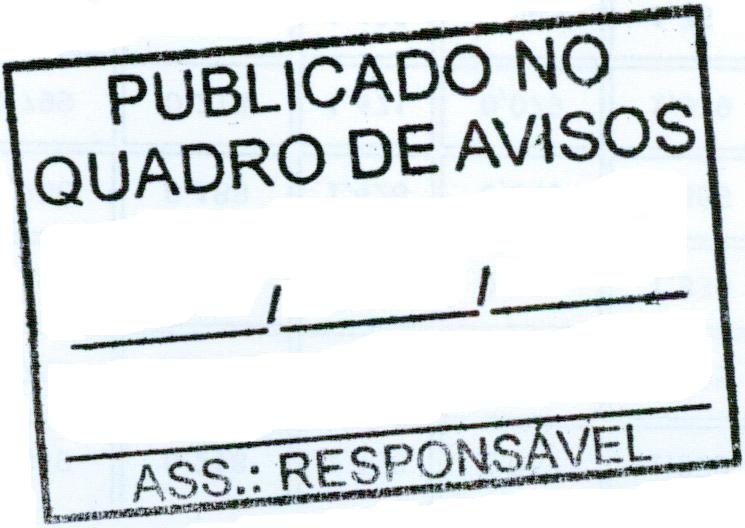 